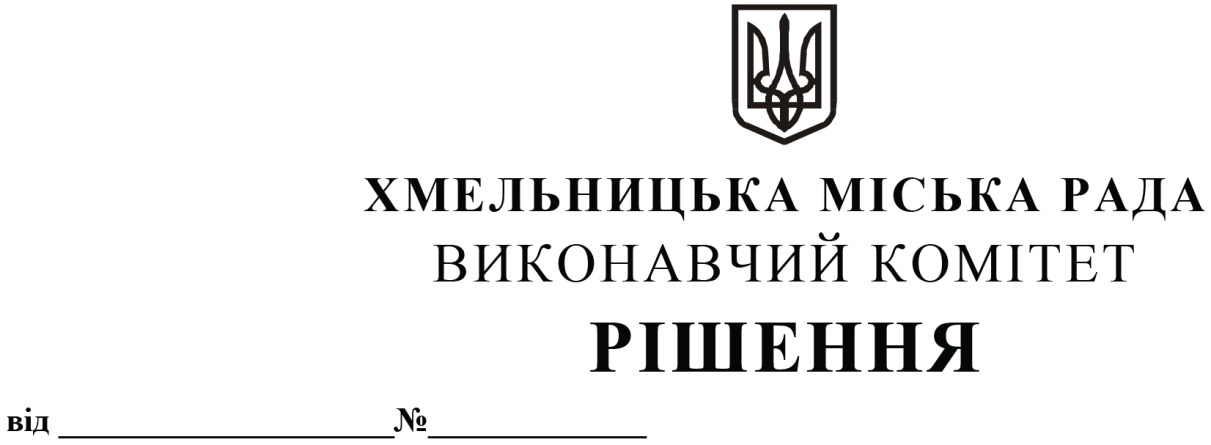 Розглянувши клопотання Хмельницької обласної ради, міського комунального підприємства «Хмельницьктеплокомуненерго», керуючись Законом України «Про місцеве самоврядування в Україні», Законом України «Про передачу об’єктів права державної та комунальної власності», постановою Кабінету Міністрів України від 21.091998 року № 1482 «Про передачу об’єктів права державної та комунальної власності», виконавчий комітет міської радиВИРІШИВ: Внести на розгляд сесії міської ради пропозицію про надання згоди на безоплатну передачу нерухомого та індивідуально визначеного майна з комунальної власності територіальної громади міста в особі Хмельницької міської ради у спільну власність територіальних громад сіл, селищ, міст Хмельницької області в особі Хмельницької обласної ради (згідно з додатками № 1, 2).2. Контроль за виконанням  рішення покласти на заступника міського голови  А.Нестерука.Міський голова						               О. СИМЧИШИНДодаток № 1до рішення виконавчого комітетуХмельницької міської радивід 27.08.2020 р. № 658ПЕРЕЛІКнерухомого майна, яке передається з комунальної власності територіальної громади міста в особі Хмельницької міської ради у спільну власність територіальних громад сіл, селищ, міст Хмельницької області в особі Хмельницької обласної радиКеруючий справами виконавчого комітету                                            Ю. САБІЙДиректор міського комунального підприємства«Хмельницьктеплокомуненерго»				                         В. СКАЛІЙДодаток № 2до рішення виконавчого комітетуХмельницької міської радивід 27.08.2020 р. № 658ПЕРЕЛІКіндивідуально визначеного майна, яке передається з комунальної власності територіальної громади міста в особі Хмельницької міської ради у спільну власність територіальних громад сіл, селищ, міст Хмельницької області в особі Хмельницької обласної радиКеруючий справами виконавчого комітету                                             Ю. САБІЙДиректор міського комунального підприємства«Хмельницьктеплокомуненерго»				                         В. СКАЛІЙПорядковий номерНайменування  об`єктаРік  введення в експлуатаціюномер об`єкта номер об`єкта номер об`єкта Площа (кК.м.)Інформація про проведення модернізації, модифікації, добудови, дообладнання, реконструкціїВартість здійснених капітальних інвестицій, гривеньПервісна (переоцінена) вартість, гривеньСума нарахованого зносу, гривеньБалансова (залишкова ), вартість, гривеньПорядковий номерНайменування  об`єктаРік  введення в експлуатаціюінвентарний номерзаводськийПаспортнийПлоща (кК.м.)Інформація про проведення модернізації, модифікації, добудови, дообладнання, реконструкціїВартість здійснених капітальних інвестицій, гривеньПервісна (переоцінена) вартість, гривеньСума нарахованого зносу, гривеньБалансова (залишкова ), вартість, гривеньПорядковий номерНайменування  об`єктаРік  введення в експлуатаціюінвентарний номерзаводськийПаспортнийПлоща (кК.м.)Інформація про проведення модернізації, модифікації, добудови, дообладнання, реконструкціїВартість здійснених капітальних інвестицій, гривеньПервісна (переоцінена) вартість, гривеньСума нарахованого зносу, гривеньБалансова (залишкова ), вартість, гривеньПорядковий номерНайменування  об`єктаРік  введення в експлуатаціюінвентарний номерзаводськийПаспортнийПлоща (кК.м.)Інформація про проведення модернізації, модифікації, добудови, дообладнання, реконструкціїВартість здійснених капітальних інвестицій, гривеньПервісна (переоцінена) вартість, гривеньСума нарахованого зносу, гривеньБалансова (залишкова ), вартість, гривеньПорядковий номерНайменування  об`єктаРік  введення в експлуатаціюінвентарний номерзаводськийПаспортнийПлоща (кК.м.)Інформація про проведення модернізації, модифікації, добудови, дообладнання, реконструкціїВартість здійснених капітальних інвестицій, гривеньПервісна (переоцінена) вартість, гривеньСума нарахованого зносу, гривеньБалансова (залишкова ), вартість, гривеньПорядковий номерНайменування  об`єктаРік  введення в експлуатаціюінвентарний номерзаводськийПаспортнийПлоща (кК.м.)Інформація про проведення модернізації, модифікації, добудови, дообладнання, реконструкціїВартість здійснених капітальних інвестицій, гривеньПервісна (переоцінена) вартість, гривеньСума нарахованого зносу, гривеньБалансова (залишкова ), вартість, гривень1234567891011121Будівля котельні  по вул. Олімпійській, 3 в с. Скаржинцi1977100048--457,5не проводилась0,00186505,75                        грн.                    без ПДВ147252,3          грн.                    без ПДВ39253,45           грн.                    без ПДВ2Будівля центрального теплового пункту по вул. Олімпійський,3, в с. Скаржинці1977400537/01--296,7не проводилась0,0079516,00                 грн.                    без ПДВ79516,00              грн.                    без ПДВ0,003Будівля матеріального складу по вул. Олімпійській,3 в                  с. Скаржинці2003200829--45,0не проводилась0,009800,00                            грн.                     без ПДВ5166,42             грн.                      без ПДВ4633,58            грн.                    без ПДВ4Будівля складу солi  по вул. Олімпійській,3 в с. Скаржинцi2003200830  --46,9не проводилась0,002234,00                  грн.                    без ПДВ1178,03          грн.                    без ПДВ1055,97          грн.                    без ПДВПорядковий номерНайменування  об`єктаРік випуску (побудови) дата введення в експлуатаціюномер об`єкта номер об`єкта номер об`єкта Довжина в двотрубному  виміріІнформація про проведення модернізації, модифікації, добудови, дообладнання, реконструкціїВартість здійснених капітальних інвестицій, гривеньПервісна (переоцінена) вартість, гривеньСума нарахованого зносу, гривеньБалансова (залишкова ), вартість, гривеньПорядковий номерНайменування  об`єктаРік випуску (побудови) дата введення в експлуатаціюінвентарний номерзаводськийПаспортнийДовжина в двотрубному  виміріІнформація про проведення модернізації, модифікації, добудови, дообладнання, реконструкціїВартість здійснених капітальних інвестицій, гривеньПервісна (переоцінена) вартість, гривеньСума нарахованого зносу, гривеньБалансова (залишкова ), вартість, гривеньПорядковий номерНайменування  об`єктаРік випуску (побудови) дата введення в експлуатаціюінвентарний номерзаводськийПаспортнийДовжина в двотрубному  виміріІнформація про проведення модернізації, модифікації, добудови, дообладнання, реконструкціїВартість здійснених капітальних інвестицій, гривеньПервісна (переоцінена) вартість, гривеньСума нарахованого зносу, гривеньБалансова (залишкова ), вартість, гривеньПорядковий номерНайменування  об`єктаРік випуску (побудови) дата введення в експлуатаціюінвентарний номерзаводськийПаспортнийДовжина в двотрубному  виміріІнформація про проведення модернізації, модифікації, добудови, дообладнання, реконструкціїВартість здійснених капітальних інвестицій, гривеньПервісна (переоцінена) вартість, гривеньСума нарахованого зносу, гривеньБалансова (залишкова ), вартість, гривеньПорядковий номерНайменування  об`єктаРік випуску (побудови) дата введення в експлуатаціюінвентарний номерзаводськийПаспортнийДовжина в двотрубному  виміріІнформація про проведення модернізації, модифікації, добудови, дообладнання, реконструкціїВартість здійснених капітальних інвестицій, гривеньПервісна (переоцінена) вартість, гривеньСума нарахованого зносу, гривеньБалансова (залишкова ), вартість, гривеньПорядковий номерНайменування  об`єктаРік випуску (побудови) дата введення в експлуатаціюінвентарний номерзаводськийПаспортнийДовжина в двотрубному  виміріІнформація про проведення модернізації, модифікації, добудови, дообладнання, реконструкціїВартість здійснених капітальних інвестицій, гривеньПервісна (переоцінена) вартість, гривеньСума нарахованого зносу, гривеньБалансова (залишкова ), вартість, гривень1234567891011121Теплотраса  психлікарні від ТК12 до ТК12.1 опалення1975       01.07.1977400709/05 --83,000не проводилась0,00684,10224,60459,502Теплотраса  психлікарні від ТК12 до відділення №7а опалення1975       01.07.1977400709/04 --15,000не проводилась0,00123,6340,7482,893Теплотраса  психлікарні від ТК11 до ТК12 опалення1975       01.07.1977400709/03 --143,000не проводилась0,002 233,19733,091 500,104Теплотраса  психлікарні від ТК11 до відділення №11 опалення1975       01.07.1977400709/02 --25,000не проводилась0,00206,0567,70138,355Теплотраса  психлікарні від ТК1 до ТК11 опалення1975       01.07.1977400709/01 --16,000не проводилась0,00367,86120,70247,166Теплотраса  психлікарні від ТК17  до ТК20 опалення1975       01.07.1977400709/25 --99,000не проводилась0,00815,97267,92548,057Теплотраса  психлікарні від ТК17  до лабораторії опалення1975       01.07.1977400709/24 --49,000не проводилась0,00226,7374,30152,438Теплотраса  психлікарні від ТК22 до відділення № 6,9,14,15 опалення1975       01.07.1977400709/23 --6,000не проводилась0,0093,7030,7562,959Теплотраса  психлікарні від ТК17 до ТК22 опалення1975       01.07.1977400709/22 --98,000не проводилась0,001 261,20414,25846,9510Теплотраса  психлікарні від ТК18 до відділення № 10 опалення1975       01.07.1977400709/21 --13,000не проводилась0,00107,1535,2971,8611Теплотраса  психлікарні від ТК19 до приміщення №52,51 опалення1975       01.07.1977400709/20 --29,000не проводилась0,00239,0278,60160,4212Теплотраса  психлікарні від ТК18 до ТК 19 опалення1975       01.07.1977400709/19 --41,000не проводилась0,00337,93111,01226,9213Теплотраса  психлікарні від ТК18  до відділення №6,9,14,15 опалення1975       01.07.1977400709/18 --26,000не проводилась0,00214,3070,27144,0314Теплотраса  психлікарні від ТК17 до ТК 18 опалення1975       01.07.1977400709/17 --26,000не проводилась0,00214,3070,27144,0315Теплотраса  психлікарні від ТК16 до їдальні опалення1975       01.07.1977400709/16 --34,000не проводилась0,00280,2392,08188,1516Теплотраса  психлікарні від ТК15 до ТК16 - ТК17 опалення1975       01.07.1977400709/15 --76,000не проводилась0,001 186,87389,84797,0317Теплотраса  психлікарні від ТК12.2  до ТК15 опалення1975       01.07.1977400709/14 --25,000не проводилась0,00480,79157,76323,0318Теплотраса  психлікарні від ТК12.2  до відділення №7 опалення1975       01.07.1977400709/13 --8,000не проводилась0,00102,9533,8369,1219Теплотраса  психлікарні від ТК12  до гаражів (60) опалення1975       01.07.1977400709/12 --57,000не проводилась0,001 096,21360,00736,2120Теплотраса  психлікарні від гаражів(60) до ТК13 опалення1975       01.07.1977400709/11 --5,000не проводилась0,0041,2113,4827,7321Теплотраса  психлікарні від ТК13 до  гаражів опалення1975       01.07.1977400709/10 --4,000не проводилась0,0051,4816,7734,7122Теплотраса  психлікарні від ТК13 до гаражів(61) опалення1975       01.07.1977400709/09 --31,000не проводилась0,00255,5183,75171,7623Теплотраса  психлікарні від ТК13 до  майстерні опалення1975       01.07.1977400709/08 --42,000не проводилась0,00346,17113,59232,5824Теплотраса  психлікарні від ТК12 до ТК12.2 - ТК13  опалення1975       01.07.1977400709/07 --70,000не проводилась0,001 346,22442,04904,1825Теплотраса  психлікарні від ТК12.1 до моргу опалення1975       01.07.1977400709/06 --4,000не проводилась0,0032,9710,9022,0726Теплотраса  психлікарні від ТК17  до ТК20 гвп1975       01.07.1977400709/43 --139,000не проводилась0,00643,22211,20432,0227Теплотраса  психлікарні від ТК17  до лабораторії гвп1975       01.07.1977400709/42 --64,000не проводилась0,00296,1497,12199,0228Теплотраса  психлікарні від ТК17  до відділення №6,9,14,15 гвп1975       01.07.1977400709/41 --149,000не проводилась0,001 228,08403,32824,7629Теплотраса  психлікарні від ТК19 до приміщення(51) гвп1975       01.07.1977400709/40 --39,500не проводилась0,00182,7759,96122,8130Теплотраса  психлікарні від ТК18 до відділення № 10 гвп1975       01.07.1977400709/39 --13,000не проводилась0,0060,1519,7340,4231Теплотраса  психлікарні від ТК18 до ТК 19 гвп1975       01.07.1977400709/38 --63,000не проводилась0,00291,5195,58195,9332Теплотраса  психлікарні від ТК18  до відділення №6,9,14,15 гвп1975       01.07.1977400709/37 --38,000не проводилась0,00175,8357,65118,1833Теплотраса  психлікарні від ТК17 до ТК 18 гвп1975       01.07.1977400709/36 --38,000не проводилась0,00175,8357,65118,1834Теплотраса  психлікарні від ТК16 до їдальні гвп1975       01.07.1977400709/35 --29,000не проводилась0,00239,0278,60160,4235Теплотраса  психлікарні від ТК15 до ТК16 -  ТК17 гвп1975       01.07.1977400709/34 --99,000не проводилась0,00815,97267,92548,0536Теплотраса  психлікарні від ТК12.2  до ТК15 гвп1975       01.07.1977400709/33 --28,000не проводилась0,00360,34118,27242,0737Теплотраса  психлікарні від ТК12.2 до відділення №7 гвп1975       01.07.1977400709/32 --9,000не проводилась0,00115,8237,9577,8738Теплотраса  психлікарні від ТК12 до ТК12.2  гвп1975       01.07.1977400709/31 --16,000не проводилась0,00249,8782,01167,8639Теплотраса  психлікарні від ТК12  до  гаражів гвп1975       01.07.1977400709/30 --49,000не проводилась0,00765,22251,30513,9240Теплотраса  психлікарні від ТК11 до ТК12 гвп1975       01.07.1977400709/29 --208,000не проводилась0,003 248,281 066,402 181,8841Теплотраса  психлікарні від ТК11 до відділення №11 гвп1975       01.07.1977400709/28 --28,000не проводилась0,00230,7875,73155,0542Теплотраса  психлікарні від ТК1 до ТК11 гвп1975       01.07.1977400709/27 --22,000не проводилась0,00343,57112,76230,8143Теплотраса  психлікарні від ТК1 до пральні гвп1975       01.07.1977400709/26 --51,000не проводилась0,00560,47184,16376,3144Теплотраса психлікарні від ТК10 до відділення № 5,12 опалення1975       01.07.1977400536/20 --55,000не проводилась0,001 788,441 788,440,0045Теплотраса психлікарні від ТК10 до відділення № 1,2 опалення1975       01.07.1977400536/19 --16,000не проводилась0,00390,20390,200,0046Теплотраса психлікарні від ТК9 до ТК10 опалення1975       01.07.1977400536/18 --48,000не проводилась0,001 865,881 865,880,0047Теплотраса психлікарні від ТК9 до відділення № 3,4 опалення1975       01.07.1977400536/17 --15,000не проводилась0,00365,82365,820,0048Теплотраса психлікарні від ТК8 до ТК9 опалення1975       01.07.1977400536/16 --25,000не проводилась0,001 155,211 155,210,0049Теплотраса психлікарні від ТК8 до дитячого корпусу опалення1975       01.07.1977400536/15 --38,000не проводилась0,001 235,651 235,650,0050Теплотраса психлікарні від ТК7 до ТК8 опалення1975       01.07.1977400536/14 --21,000не проводилась0,00970,38970,380,0051Теплотраса психлікарні від ТК7 до відділення №16,19 опалення1975       01.07.1977400536/13 --20,000не проводилась0,00487,76487,760,0052Теплотраса психлікарні від ТК6 до адміністративного корпусу опалення1975       01.07.1977400536/12 --129,000не проводилась0,005 960,885 960,880,0053Теплотраса психлікарні від ТК6 до ТК7 опалення1975       01.07.1977400536/11 --62,000не проводилась0,002 864,922 864,920,0054Теплотраса психлікарні від ТК6 до кухні опалення1975       01.07.1977400536/10 --12,000не проводилась0,00292,65292,650,0055Теплотраса психлікарні від ТК5 до ТК6 опалення1975       01.07.1977400536/09 --112,000не проводилась0,006 373,346 373,340,0056Теплотраса психлікарні від ТК5 до водонапірної башти опалення1975       01.07.1977400536/08 --149,000не проводилась0,002 040,012 040,010,0057Теплотраса психлікарні від ТК3 до ТК5 опалення1975       01.07.1977400536/07 --52,000не проводилась0,002 959,052 959,050,0058Теплотраса психлікарні від ТК3 до ЛПМ опалення1975       01.07.1977400536/06 --32,000не проводилась0,001 040,541 040,540,0059Теплотраса психлікарні від ТК2 до ТК3 опалення1975       01.07.1977400536/05 --102,000не проводилась0,005 804,295 804,290,0060Теплотраса психлікарні від ТК2 до ЦТП опалення1975       01.07.1977400536/04 --77,000не проводилась0,001 877,861 877,860,0061Теплотраса психлікарні від ТК1 до ТК2 опалення1975       01.07.1977400536/03 --55,000не проводилась0,003 741,603 741,600,0062Теплотраса психлікарні від котельні до пральні опалення1975       01.07.1977400536/02 --16,000не проводилась0,00390,20390,200,0063Теплотраса психлікарні від ТК10 до відділення № 5,12 гвп1975       01.07.1977400536/35 --67,000не проводилась0,001 633,971 633,970,0064Теплотраса психлікарні від ТК10 до відділення № 1,2 гвп1975       01.07.1977400536/34 --15,000не проводилась0,00365,82365,820,0065Теплотраса психлікарні від ТК9 до ТК10 гвп1975       01.07.1977400536/33 --66,500не проводилась0,002 162,382 162,380,0066Теплотраса психлікарні від ТК9 до відділення № 3,4 гвп1975       01.07.1977400536/32 --14,000не проводилась0,00341,43341,430,0067Теплотраса психлікарні від ТК8 до ТК9 гвп1975       01.07.1977400536/31 --46,000не проводилась0,001 495,781 495,780,0068Теплотраса психлікарні від ТК8 до дитячого корпусу гвп1975       01.07.1977400536/30 --47,000не проводилась0,001 146,221 146,220,0069Теплотраса психлікарні від ТК7 до ТК8 гвп1975       01.07.1977400536/29 --29,000не проводилась0,001 104,291 104,290,0070Теплотраса психлікарні від ТК7 до відділення №16,19 гвп1975       01.07.1977400536/28 --19,000не проводилась0,00463,37463,370,0071Теплотраса психлікарні від ТК6 до ТК7 гвп1975       01.07.1977400536/27 --79,000не проводилась0,003 008,253 008,250,0072Теплотраса психлікарні від ТК5 до ТК6 гвп1975       01.07.1977400536/26 --112,000не проводилась0,005 175,345 175,340,0073Теплотраса психлікарні від ТК3 до ТК5 гвп1975       01.07.1977400536/25 --89,000не проводилась0,004 112,554 112,550,0074Теплотраса психлікарні від ТК2 до ТК3 гвп1975       01.07.1977400536/24 --162,000не проводилась0,007 485,767 485,760,0075Теплотраса психлікарні від ТК2 до ЦТП гвп1975       01.07.1977400536/23 --184,000не проводилась0,008 502,348 502,340,0076Теплотраса психлікарні від ТК1 до ТК2 гвп1975       01.07.1977400536/22 --48,000не проводилась0,002 731,432 731,430,0077Теплотраса психлікарні від котельні до ТК1 гвп1975       01.07.1977400536/21 --32,000не проводилась0,002 998,412 998,410,0078Теплотраса психлікарні від котельні до ТК1 опалення1975       01.07.1977400536/01 --103,000не проводилась0,009 651,149 651,140,00Всього:4 256,000,00116 311,77101 314,0014 997,77